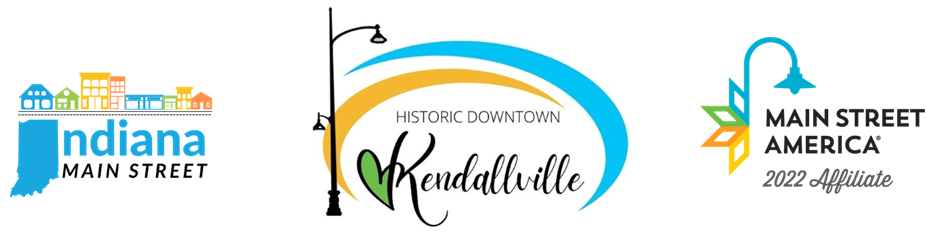 HALLOWEEN LANTERN PARADE ENTRY FORMThe parade will take place on Friday, October 28th and begin at dusk (around 6:30pm).  Line up begins at 5:30pm in the Community Learning Center parking lot.Organization: 		Contact: 	Address:		Phone: 	City, State, Zip: 		Email: 	What type of entry will you be submitting to the parade? (check all that apply)Parade floatWagonFiretruck or emergency vehicleDecorated vehicle (car/truck)Decorated bike or trikeDecorated scooter or golf cartWalking group carrying lanternsWalking group in costumesHorse(s) or other animalsMarching bandOther: 	How many cars, trucks, semis, teams of horses, wagons, etc.? 								Because this event takes place at dark, we want to make sure we are taking every precaution to ensure the safety of participants.  Will your entry be mostly comprised of children or adults?Children with adult supervisionAdults onlyWhat is the name and/or theme of your entry?  		Description of your entry (to be read by our parade announcer): 		Applications are due no later than Friday, October 14th to allow us to arrange the parade line up and other logistics.  Applications may be completed online at www.kendallvillemainstreet.com OR mailed to: Historic Downtown Kendallville234 S Main StreetKendallville, IN  46755RELEASE OF LIABILITY (MUST BE SIGNED BEFORE ENTRY IS ACCEPTED).  As entrant(s) for the Halloween Lantern Parade in downtown Kendallville, I (we) release Experience the Heart of Kendallville and its board, staff and committee members, along with staff and volunteers from the City of Kendallville, and all other parties involved with the Halloween Lantern Parade event from any liability which might be incurred from injury, loss, or theft.Signature: 		Date: 	ENTRIES MUST BE FAMILY FRIENDLY